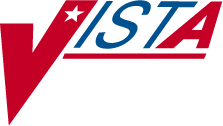 CONTROLLED SUBSTANCES (CS)TECHNICAL MANUALVersion 3.0March 1997(Revised May 2013)Department of Veterans Affairs Product Development Revision History	The table below lists changes made since the initial release of this manual. Use the Change Pages document to update an existing manual or use the entire updated manual.<This page is intentionally left blank.>April 2003	Controlled Substances V. 3.0	17<This page is intentionally left blank.>May 2013	Controlled Substances V. 3.0	4546	Controlled Substances V. 3.0	April 2003 Technical ManualDateRevised PagesPatch NumberDescription05/2013i, 18-18b, 45PSD*3*73Added two new options to Descriptions table.  Added two new reports to Production Reports Menu.REDACTED05/2013i, 41c, 96-98PSD*3*76Page 41c is no longer necessary and has been removed. Updated Glossary with description of patch’s new security key PSDRPHREDACTED04/2011i, 15, 41-41c, 97-98PSD*3*71Clarified description of PSD TECH ADV key. Corrected option name in PSD TRAN entry. Made revision to PSD PHARM TECH option description.REDACTED05/201015, 41-41c,97-98PSD*3*69Added description of patch’s new security key PSD TECH ADV, and options from the pharmacist menu added to the Technician (CS Pharmacy) Menu [PSD PHARM TECH], which allow holders of this new key to perform these additional functions.REDACTED08/0824, 37, 39,40PSD*3*64New menu options added to the Transfer Green Sheet MenuREDACTED07/0319-20,44-45PSD*3*40Added two new reports associated with the Electronic Order Entry for Schedule II Controlled Substances project to the Production Reports [PSD PRODUCTION REPORTS] menu: Digitally Signed CS Orders Report [PSD DIGITALLY SIGNED ORDERS] and Digitally Signed OP Released Rx Report [PSD DIG. SIGNED RELEASED RX].04/03AllPSD*3*41Updated the manual to Standards. Added the CS Monitoring Menuoptions and routines.03/97Original Released Technical Manual.PSD CORRECT GS STATUSEN3^PSDCORError on Completed Green SheetsThis option allows the Pharmacy Supervisor to correct the completed status of a Green Sheet from COMPLETED - REVIEWED to COMPLETED - PENDING PROBLEMRESOLUTION. An entry in the CS CORRECTION LOG file (#58.87) will be created to track this error.PSD CORRECT STATUSEN1^PSDCORCorrect Order Status - GS Ready for Pickup This option allows the Pharmacy Supervisor access to correct the order status of certain CS orders.  Sometimes nursing may erroneously flaga Green Sheet ready for pharmacy pickup. Using this option, the Pharmacy Supervisor may change the Green Sheet order status from COMPLETED- GREEN SHEET READY FOR PICKUP to DELIVERED - ACTIVELY ON NAOU tocorrect this problem. An entry in the CS CORRECTION LOG file (#58.87) will be created to log a history of all corrective actions.PSD CORRECTION LOGCorrection MenuThis menu option allows the pharmacy supervisor access to make corrective actions on CS orders.An entry in the CS CORRECTION LOG file (#58.87) will be created to log a history of all corrective actions.Menu Items:PSD CORRECT STATUSCorrect Order Status - GS Ready for PickupPSD CORRECT EXISTING GSExisting Green Sheets CorrectionPSD EDIT/CANC VER ORDEdit/Cancel Verified OrdersPSD CORRECT GS STATUSError on Completed Green SheetsPSD ERR/ADJ PENDING REPORTList Pending Errors/Adjustments Logged by TRAKKERPSD ERR/ADJ RESOLVED REPORTPrint Resolved Errors/Adjustments LogPSD ERR/ADJ EDITEnter Error/Adjustment ResolutionOption NameRoutineMenu Text / DescriptionPSD CORRECTION LOG REPORTPSDCORPCorrection Log ReportThis report lists all corrective actions logged for a selected date range. This report may be generated by order status changes or by Green Sheet deletions.PSD COST REPORTSPSDCOSTCost ReportsThis option provides pharmacy cost reporting data for CS drugs, by NAOU, for a specified date range.PSD CP TRANSACTION REVIEWPSDREVCControl Point Transaction ReviewUse this option to review the receipt transactions processed for a selected control point transaction number.PSD CS PRESCRIPTIONS REPORTPSDDSORControlled Substance Prescriptions Report This option provides a report of digitally signed orders that have been filled for Schedules I-V controlled substances. The report is for a date range with the option of including discontinuedand/or expired orders and various sort criteria. For example, list by patient, by provider, by drug, and by schedule, etc. It is an 80-column report queued to a printer.PSD DAILY LOGPSDACTDaily Activity Log (in lieu of VA FORM 10-2320) The Daily Activity Log lists all transactions for a CS dispensing site (vault). It includes a forwarding balance on each transaction. This document may be generated for a single drug, some drugs, or ALL drugs within a specified daterange.PSD DAILY LOG TECHLock: PSD TECHPSDACTDaily Activity Log (in lieu of VA FORM 10-2320) The Daily Activity Log lists all transactions for a CS dispensing site (vault). It includes a forwarding balance on each transaction. This document may be generated for a single drug, some drugs, or ALL drugs with a specified date range.PSD DEA LISTPSDEADEA Special Handling ListThis report alphabetically lists the drug name, DEA Special Handling, and NDC data for all drugs within the DRUG file (#50) marked for CS package use. This report will be helpful in researching drugs incorrectly marked for CS package use.PSD DEA SUBOXONEPSDSUBOXDEA DATA – Waived Practitioner ReportThis report provides a list of patients that were prescribed with Suboxone drugs. Two views are available, one with details, and another with just the counts of Suboxone patients per prescriber.PSD DEST DRUGS REPORTPSDESTPDestroyed Drugs ReportThis report lists, alphabetically by drug; all destroyed controlled substances, within a narcotic dispensing site, for a given period of time.Pharmacy Supervisor certifying the destruction, quantity destroyed, and date destroyed is also included on this report. The report may be generated for a single drug, several drugs, or ALL drugs stocked within a specific dispensing site.Option NameRoutineMenu Text / DescriptionPSD PRINT VAULT TRANSFERSTransfer Drugs between Dispensing Sites ReportPSD PRT GS PICKED UPGS Picked Up Awaiting Pharmacy ReviewPSD INSP LOG BY RECD DATEInspector's Log by Rec'd DatePSD RX DISPENSING REPORTRx (Prescription) Outpatient Dispensing ReportPSD DIGITALLY SIGNED ORDERSDigitally Signed CS Orders ReportPSD DIG. SIGNED RELEASED RXDigitally Signed OP Released Rx ReportPSD CS PRESCRIPTIONS REPORTControlled Substance Prescriptions ReportPSD DEA SUBOXONEDEA DATA – Waived Practitioner ReportPSD PRT GS INSP HOLDPSDPSIUnder Inspector's Review - Green SheetsThis report lists all Green Sheets placed on hold for review by a CS Inspector.PSD PRT GS PICKED UPPSDCPOGS Picked Up Awaiting Pharmacy ReviewThis report lists all Green Sheets picked up by pharmacy but still awaiting a pharmacy review.PSD PURCHASE ORDER REVIEWPSDREVPurchase Order ReviewUse this option to review all receipt transactions for a selected purchase order.PSD PURGEPSDPRGPurge CS WORKSHEET FileThis option purges the CS WORKSHEET file (#58.85) nightly. The CS WORKSHEET file (#58.85) is the holding area for CS order requests pending pharmacy processing. The data should remain in the file until orders have been received on an NAOU or cancelled. Once the order is received on an NAOU or cancelled, the data is purged from the file using this background job.This routine should run nightly. The time to queue this option to run should not conflict with system backup.PSD PV INVOICE REVIEWPSDREPVInvoice Review (Prime Vendor)To list all receipts that has been posted for a selected Prime Vendor invoice number.PSD READY GS FOR PICKUPPSDNCGSComplete a Green Sheet - Ready for PickupUse this option to complete a CS Administration Record (VA FORM 10-2638).PSD REC GSPSDNRGSReceipt of Controlled Substance from PharmacyUse this option to receive CS orders with a Green Sheet (VA FORM 10-2638).Option NameRoutineMenu Text / DescriptionPSD REPRINT MENUReprint Reports MenuThis menu allows various narcotic reports and forms to be reprinted. To ensure drug accountability, certain CS documents should only be printed once. This option allows the reprinting of these controlled records.Menu Items:PSD REPRINT 2321Reprint Disp/Receiving Report (VA FORM 10- 2321)PSD REPRINT 2638Green Sheet Reprint (VA FORM 10-2638)PSD REPRINT WORKSHEETDispensing Worksheet ReprintPSD REPRINT LABELLabel Reprint for Dispensing DrugPSD NURSE REPRINT 2321Reprint Transfer Between NAOUs (VA FORM 10- 2321)PSD REPRINT WORKSHEETPSDRWKDispensing Worksheet ReprintPharmacy personnel use this option to reprint a dispensing worksheet. The previously printed dispensing worksheet, for a given dispensing site, is utilized in reprinting this listing. The sort selected during the original printing of the worksheet sequences these orders. The reprinted worksheet lists a worksheet number assigned to this order, drug, quantity ordered, dispense to location, ordered by, comments and blanks for manufacturer, lot #, and expiration date. If this order has been processed by pharmacy since the original printing, the worksheet number will display as asterisk (*). A new worksheet will not be generated during the reprinting process.PSD RX DISPENSING REPORTPSDOPTRRx (Prescription) Outpatient Dispensing Report A report sorted by drug, prescription number, or inventory type for a date range of outpatientdispensing.